Министерство науки и высшего образования Российской ФедерацииЛысьвенский филиал федерального государственного бюджетного образовательного учреждениявысшего образования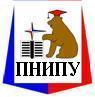 «Пермский национальный исследовательский политехнический университет»УТВЕРЖДАЮПроректор по учебной работе____________________ Н. В. Лобов«____» ___________ 2018 г.РАБОЧАЯ ПРОГРАММА ДИСЦИПЛИНЫДисциплина: Техническая механикаФорма обучения: очная, заочнаяУровень профессионального образования: среднее профессиональное образованиеОбразовательная программа: подготовки специалистов среднего звенаОбщая трудоёмкость: 82 час.Специальность: 13.02.07 Электроснабжение (по отраслям)Лысьва, 2018 г.Рабочая программа учебной дисциплины «Техническая механика» разработана на основании: Федерального государственного образовательного стандарта среднего профессионального образования, утверждённого приказом Министерства образования и науки Российской Федерации «14» декабря 2017 г. № 1216 по специальности 13.02.07 Электроснабжение (по отраслям);Проекта примерной основной образовательной программы специальности 13.02.07 Электроснабжение (по отраслям);Рабочего учебного плана очной формы обучения по специальности 13.02.07 Электроснабжение (по отраслям);Рабочего учебного плана заочной формы обучения по специальности 13.02.07 Электроснабжение (по отраслям).Рабочая программа рассмотрена и одобрена на заседании предметной (цикловой) комиссии технических дисциплин (ПЦК ТД) «05» сентября  2018 г., протокол № 1.1 Паспорт рабочей программы учебной дисциплины1.1 Место учебной дисциплины в структуре основной профессиональной образовательной программы Учебная дисциплина «Техническая механика» входит в общепрофессиональный цикл обязательной части ФГОС по специальности 13.02.07 Электроснабжение (по отраслям).1.2 Цель и планируемые результаты освоения учебной дисциплиныЦель учебной дисциплины – освоение общих законов и методов технической механики; формирование умений использования теоретических положений дисциплины при решении профессиональных задач.В результате освоения дисциплины обучающийся должен уметь:определять напряжения в конструкционных элементах;определять передаточное отношение;проводить расчет и проектировать детали и сборочные единицы общего назначения;проводить сборочно-разборочные работы в соответствии с характером соединений деталей и сборочных единиц;производить расчеты на сжатие, срез и смятие;производить расчеты элементов конструкций на прочность, жесткость и устойчивость;собирать конструкции из деталей по чертежам и схемам;читать кинематические схемы.В результате освоения дисциплины обучающийся должен знать: виды движений и преобразующие движения механизмы;виды износа и деформаций деталей и узлов;виды передач;устройство передач, назначение, преимущества и недостатки, условные обозначения на схемах;кинематику механизмов, соединения деталей машин, механические передачи, виды и устройство передач;методику расчета конструкций на прочность, жесткость и устойчивость при различных видах деформации;методику расчета на сжатие, срез и смятие; назначение и классификацию подшипников;характер соединения основных сборочных единиц и деталей;основные типы смазочных устройств;типы, назначение, устройство редукторов;трение, его виды, роль трения в технике; устройство и назначение инструментов и контрольно-измерительных приборов, используемых при техническом обслуживании и ремонте оборудования.В результате освоения дисциплины обучающийся осваивает элементы компетенций:Перечень общих компетенций элементы, которых формируются в рамках дисциплины:Перечень профессиональных компетенций элементы, которых формируются в рамках дисциплины:2 СТРУКТУРА И СОДЕРЖАНИЕ УЧЕБНОЙ ДИСЦИПЛИНЫ2.1 Объём учебной дисциплины и виды учебной работы2.2 Тематический план и содержание учебной дисциплины «Техническая механика»3 УСЛОВИЯ РЕАЛИЗАЦИИ ПРОГРАММЫ УЧЕБНОЙ ДИСЦИПЛИНЫ3.1 Специализированные лаборатории и классы 3.2 Основное учебное оборудованиедоска аудиторная для написания мелом,компьютер, проектор,экран, стенд "Макет неполнозубой передачи",стенд "Макет храповой передачи",стенд "Мальтийский механизм",стенд "Механизм Нортона",ТММ 97-2а ТММ-97-2б лаб. стендТММ 97-4 лаб. установка,ТММ-97-1 Структурный анализ машин и механизмов и мех. устройств,ТМт 05 Установка для статической балансировки вращающихся деталей,стенд «Резьбовые изделия»,стенд «Подшипники»,редуктор червячный,штангенциркуль ШЦ Эталон,штангенциркуль электронный3.3 Информационное обеспечение обученияПеречень рекомендуемых учебных изданий, Интернет-ресурсов, дополнительной литературыОсновные источники:1.Сафонова, Г. Г. Техническая механика [Текст] : учебник для СПО / Г.Г. Сафонова, Т.Ю. Артюховская, Д.А. Ермаков. - М.: ИНФРА-М, 2017. - 320 с. : ил. - (Среднее профессиональное образование). 2.Сетков, В.И. Техническая механика для строительных специальностей : учебник для студентов сред. проф. образования / В.И. Сетков. - М.: Академия, 2007. - 384 с. 3.Вереина, Л.И.  Техническая механика: учеб. Пособие для НПО / Л.И. Вереина. – 3-е изд., перераб. И доп. – М.: Академия, 2006. – 224 с. Дополнительные источники:Сетков В.И. Сборник задач по технической механике: учеб. пособие для студ. сред. проф. образования – М.: Издательский центр «Академия», 2007. – 224с.Сетков В.И. Техническая механика для строительных специальностей: учеб. Пособие для студ. Проф. Образования. – М.: Издательский центр «Академия», 2007Шишман Б.А. Статика сооружений. Учеб. Для Техникумов – М.: Стройиздат, 1989Аркуша, А.И. Руководство к решению задач по теоретической механике: учеб. пособие. 4-е изд., испр. – М.: Высшая школа, 2000Вереина, Л.И. Техническая механика: учеб. пособие для начальн. проф. образования. – 3-е изд., перераб. и доп. – М.: ИЦ Академия, 2006Дунаев, П.Ф. Детали машин. Курсовое проектирование: Учеб.пособие/ П.Ф. Дунаев, О.П. Леликов. – 3-е изд., перераб. и доп. – М.: Машиностроение, 2002Олофинская, В.П. Детали машин. Краткий курс и тестовые задания: Учеб. пособие. – М.: ФОРУМ: ИНФРА-М, 2006Олофинская, В.П. Техническая механика. Сборник тестовых заданий: учебное пособие/ В.П. Олофинская. -2-е изд., испр. и доп. –М.: ФОРУМ, 2011Шейнблит, А.Е. Курсовое проектирование деталей машин. – М.: Высшая школа, 1999Программное обеспечение    Не требуетсяБазы данных, информационно-справочные и поисковые системыНе требуются4 КОНТРОЛЬ И ОЦЕНКА РЕЗУЛЬТАТОВ ОСВОЕНИЯ УЧЕБНОЙ ДИСЦИПЛИНЫПРИЛОЖЕНИЕ А2 Структура и содержание учебной дисциплиныДля заочной формы обучения2.1 Объём учебной дисциплины и виды учебной работы2.2 Тематический план и содержание учебной дисциплины «Техническая механика»Лист регистрации измененийРазработчик: преподаватель 1 категорииИ.В. КарповаРецензент:канд. тенх. наук Д.С. БалабановПредседатель ПЦК ТДИ.В. КарповаСОГЛАСОВАНО:Заместитель начальника УОП ПНИПУВ. А. ГолосовКод и наименование общих компетенцийКод и наименование общих компетенцийОК 01. Выбирать способы решения задач профессиональной деятельности применительно к различным контекстамОК 02. Осуществлять поиск, анализ и интерпретацию информации, необходимой для выполнения задач профессиональной деятельностиОК 03. Планировать и реализовывать собственное профессиональное и личностное развитиеОК 04. Работать в коллективе и команде, эффективно взаимодействовать с коллегами, руководством, клиентамиОК 05. Осуществлять устную и письменную коммуникацию на государственном языке Российской Федерации с учётом особенностей социального и культурного контекстаКод и наименование профессиональных компетенцийПК 2.4 Выполнять основные виды работ по обслуживанию воздушных и кабельных линий электроснабженияПК 2.5. Разрабатывать и оформлять технологическую и отчётную документациюПК 3.2 Находить и устранять повреждения оборудованияПК 3.3 Выполнять работы по ремонту устройств электроснабженияВид учебной работыОбъём в часахСуммарная учебная нагрузка во взаимодействии с преподавателем80Самостоятельная работа2Объём образовательной программы82В том числе:В том числе:теоретическое обучение32лабораторные занятия-практические занятия40курсовая работа (проект)-консультации 2Промежуточная аттестация 6Промежуточная аттестация проводится в форме экзаменаПромежуточная аттестация проводится в форме экзаменаНаименованиеразделов и темСодержание учебного материала и формы организации деятельности обучающихсяОбъем в часахУровень освоенияКоды компетенций, формированию которых способствует элемент программы1234Раздел 1 Теоретическая механикаРаздел 1 Теоретическая механика19Тема 1.1Основные понятия и аксиомы статикиСодержание учебного материала12ОК 01, ОК 03, ОК 05Тема 1.1Основные понятия и аксиомы статики1 Твердое тело и материальная точка. 12ОК 01, ОК 03, ОК 05Тема 1.1Основные понятия и аксиомы статики2 Сила и ее характеристики, система сил.12ОК 01, ОК 03, ОК 05Тема 1.1Основные понятия и аксиомы статики3 Аксиомы статики.12ОК 01, ОК 03, ОК 05Тема 1.1Основные понятия и аксиомы статики4 Связи и реакции связей12ОК 01, ОК 03, ОК 05Тема 1.2Плоская система сходящихся силСодержание учебного материала 13ОК 01, ОК 02, ОК 03, ОК 05, ПК 2.5Тема 1.2Плоская система сходящихся сил1 Сила. Проекция силы на ось.13ОК 01, ОК 02, ОК 03, ОК 05, ПК 2.5Тема 1.2Плоская система сходящихся сил2 Плоская система сходящихся сил. 13ОК 01, ОК 02, ОК 03, ОК 05, ПК 2.5Тема 1.2Плоская система сходящихся сил3 Способы сложения сил. Силовой многоугольник13ОК 01, ОК 02, ОК 03, ОК 05, ПК 2.5Тема 1.2Плоская система сходящихся сил4 Разложение силы на две составляющие13ОК 01, ОК 02, ОК 03, ОК 05, ПК 2.5Тема 1.2Плоская система сходящихся сил5 Условия равновесия в геометрической и аналитической форме.13ОК 01, ОК 02, ОК 03, ОК 05, ПК 2.5Тема 1.2Плоская система сходящихся силПрактическое занятие №123ОК 01, ОК 02, ОК 03, ОК 05, ПК 2.5Тема 1.2Плоская система сходящихся силОпределение реакций в стержнях23ОК 01, ОК 02, ОК 03, ОК 05, ПК 2.5Тема 1.3Пара сил и момент силы относительно точкиСодержание учебного материала 12ОК 01, ОК 02, ОК 03, ОК 05Тема 1.3Пара сил и момент силы относительно точки1 Пара сил, момент пары сил.12ОК 01, ОК 02, ОК 03, ОК 05Тема 1.3Пара сил и момент силы относительно точки2 Свойства пар сил.12ОК 01, ОК 02, ОК 03, ОК 05Тема 1.3Пара сил и момент силы относительно точки3 Момент силы относительно точки12ОК 01, ОК 02, ОК 03, ОК 05Тема 1.4Плоская система произвольно расположенных силСодержание учебного материала 13ОК 01, ОК 02, ОК 03, ОК 05, ПК 2.5Тема 1.4Плоская система произвольно расположенных сил1 Плоская система произвольно расположенных сил. Приведение плоской произвольной системы сил к центру. 13ОК 01, ОК 02, ОК 03, ОК 05, ПК 2.5Тема 1.4Плоская система произвольно расположенных сил2 Главный вектор и главный момент системы сил. Свойства главного вектора и главного момента.13ОК 01, ОК 02, ОК 03, ОК 05, ПК 2.5Тема 1.4Плоская система произвольно расположенных сил3 Равнодействующая плоской системы произвольно расположенных сил.13ОК 01, ОК 02, ОК 03, ОК 05, ПК 2.5Тема 1.4Плоская система произвольно расположенных сил4 Равновесие системы. Три вида уравнений равновесия.13ОК 01, ОК 02, ОК 03, ОК 05, ПК 2.5Тема 1.4Плоская система произвольно расположенных сил5 Классификация нагрузок: сосредоточенная сила, сосредоточенный момент, распределенная нагрузка.13ОК 01, ОК 02, ОК 03, ОК 05, ПК 2.5Тема 1.4Плоская система произвольно расположенных сил6 Балочные системы. 13ОК 01, ОК 02, ОК 03, ОК 05, ПК 2.5Тема 1.4Плоская система произвольно расположенных силПрактическое занятие №223ОК 01, ОК 02, ОК 03, ОК 05, ПК 2.5Тема 1.4Плоская система произвольно расположенных силОпределение реакций в опорах двухопорной и защемленной балки 23ОК 01, ОК 02, ОК 03, ОК 05, ПК 2.5Тема 1.5Центр тяжестиСодержание учебного материала 23ОК 01, ОК 02, ОК 03, ОК 05, ПК 2.4, ПК 2.5, ПК 3.2, ПК 3.3.Тема 1.5Центр тяжести1 Равнодействующая системы параллельных сил. 23ОК 01, ОК 02, ОК 03, ОК 05, ПК 2.4, ПК 2.5, ПК 3.2, ПК 3.3.Тема 1.5Центр тяжести2 Центр системы параллельных сил. 23ОК 01, ОК 02, ОК 03, ОК 05, ПК 2.4, ПК 2.5, ПК 3.2, ПК 3.3.Тема 1.5Центр тяжести3 Сила тяжести как равнодействующая вертикальных сил23ОК 01, ОК 02, ОК 03, ОК 05, ПК 2.4, ПК 2.5, ПК 3.2, ПК 3.3.Тема 1.5Центр тяжести4 Центр тяжести тела. 23ОК 01, ОК 02, ОК 03, ОК 05, ПК 2.4, ПК 2.5, ПК 3.2, ПК 3.3.Тема 1.5Центр тяжести5 Центр тяжести простых геометрических фигур. 23ОК 01, ОК 02, ОК 03, ОК 05, ПК 2.4, ПК 2.5, ПК 3.2, ПК 3.3.Тема 1.5Центр тяжести6 Методы определения центра тяжести. 23ОК 01, ОК 02, ОК 03, ОК 05, ПК 2.4, ПК 2.5, ПК 3.2, ПК 3.3.Тема 1.5Центр тяжести7 Центр тяжести сортамента прокатной стали. 23ОК 01, ОК 02, ОК 03, ОК 05, ПК 2.4, ПК 2.5, ПК 3.2, ПК 3.3.Тема 1.5Центр тяжести8 Определение положения центра тяжести плоских фигур и фигур, составленных из стандартных профилей проката.23ОК 01, ОК 02, ОК 03, ОК 05, ПК 2.4, ПК 2.5, ПК 3.2, ПК 3.3.Тема 1.5Центр тяжестиПрактическое занятие №323ОК 01, ОК 02, ОК 03, ОК 05, ПК 2.4, ПК 2.5, ПК 3.2, ПК 3.3.Тема 1.5Центр тяжестиОпределение координат центра тяжести плоских фигур23ОК 01, ОК 02, ОК 03, ОК 05, ПК 2.4, ПК 2.5, ПК 3.2, ПК 3.3.Тема 1.6КинематикаСодержание учебного материала 12ОК 01, ОК 02, ОК 03, ОК 05Тема 1.6Кинематика1 Основные понятия кинематики: траектория, путь, время, скорость и ускорение. 12ОК 01, ОК 02, ОК 03, ОК 05Тема 1.6Кинематика2 Кинематика точки:  равномерное движение, равнопеременное движение, неравномерное движение12ОК 01, ОК 02, ОК 03, ОК 05Тема 1.6Кинематика3 Простейшие движения твердого тела: поступательное движение, вращательное движение твердого тела вокруг неподвижной оси. 12ОК 01, ОК 02, ОК 03, ОК 05Тема 1.6Кинематика4 Сложное движение точки. 12ОК 01, ОК 02, ОК 03, ОК 05Тема 1.6Кинематика5 Сложное движение твердого тела12ОК 01, ОК 02, ОК 03, ОК 05Тема 1.7 ДинамикаСодержание учебного материала 12ОК 01, ОК 02, ОК 03, ОК 05Тема 1.7 Динамика1 Задачи динамики. 12ОК 01, ОК 02, ОК 03, ОК 05Тема 1.7 Динамика2 Масса материальной точки и единицы ее измерения. Зависимость между массой и силой тяжести. 12ОК 01, ОК 02, ОК 03, ОК 05Тема 1.7 Динамика3 Аксиомы динамики: принцип инерции, основной закон динамики, закон независимости действия сил, закон равенства действия и противодействия. 12ОК 01, ОК 02, ОК 03, ОК 05Тема 1.7 Динамика4 Понятие о трении. Виды трения.12ОК 01, ОК 02, ОК 03, ОК 05Тема 1.7 Динамика5 Свободная и несвободная точка12ОК 01, ОК 02, ОК 03, ОК 05Тема 1.7 Динамика6 Понятие о силе инерции. 12ОК 01, ОК 02, ОК 03, ОК 05Тема 1.7 Динамика7 Принцип кинетостатики (принцип Даламбера)12ОК 01, ОК 02, ОК 03, ОК 05Тема 1.7 Динамика8 Работа 12ОК 01, ОК 02, ОК 03, ОК 05Тема 1.7 Динамика9 Мощность. Коэффициент полезного действия12ОК 01, ОК 02, ОК 03, ОК 05Тема 1.7 Динамика10 Теоремы динамики12ОК 01, ОК 02, ОК 03, ОК 05Тема 1.7 ДинамикаСамостоятельная работа обучающихся Подготовка презентации по теме1ОК 01, ОК 02, ОК 03, ОК 05Раздел 2 Сопротивление материаловРаздел 2 Сопротивление материалов31Тема 2.1Основные положения. Гипотезы и допущения.Содержание учебного материала 12ОК 01, ОК 02, ОК 03, ОК 05Тема 2.1Основные положения. Гипотезы и допущения.1 Механические свойства материалов12ОК 01, ОК 02, ОК 03, ОК 05Тема 2.1Основные положения. Гипотезы и допущения.2 Виды расчетов в сопротивлении материалов12ОК 01, ОК 02, ОК 03, ОК 05Тема 2.1Основные положения. Гипотезы и допущения.3 Гипотезы и допущения12ОК 01, ОК 02, ОК 03, ОК 05Тема 2.1Основные положения. Гипотезы и допущения.4 Классификация нагрузок и элементов конструкций12ОК 01, ОК 02, ОК 03, ОК 05Тема 2.1Основные положения. Гипотезы и допущения.5 Метод сечений12ОК 01, ОК 02, ОК 03, ОК 05Тема 2.1Основные положения. Гипотезы и допущения.6 Напряжения12ОК 01, ОК 02, ОК 03, ОК 05Тема 2.2Растяжение (сжатие).Методика расчета конструкций на прочностьСодержание учебного материала 13ОК 01, ОК 02, ОК 03, ОК 04, ОК 05, ПК 2.4, ПК 2.5, ПК 3.2, ПК 3.3.Тема 2.2Растяжение (сжатие).Методика расчета конструкций на прочность1 Продольные силы, их эпюры. 13ОК 01, ОК 02, ОК 03, ОК 04, ОК 05, ПК 2.4, ПК 2.5, ПК 3.2, ПК 3.3.Тема 2.2Растяжение (сжатие).Методика расчета конструкций на прочность2 Нормальные напряжения в поперечных сечениях, их эпюры. 13ОК 01, ОК 02, ОК 03, ОК 04, ОК 05, ПК 2.4, ПК 2.5, ПК 3.2, ПК 3.3.Тема 2.2Растяжение (сжатие).Методика расчета конструкций на прочность3 Продольные и поперечные деформации при растяжении, сжатии. 13ОК 01, ОК 02, ОК 03, ОК 04, ОК 05, ПК 2.4, ПК 2.5, ПК 3.2, ПК 3.3.Тема 2.2Растяжение (сжатие).Методика расчета конструкций на прочность4 Закон Гука. Коэффициент Пуассона.13ОК 01, ОК 02, ОК 03, ОК 04, ОК 05, ПК 2.4, ПК 2.5, ПК 3.2, ПК 3.3.Тема 2.2Растяжение (сжатие).Методика расчета конструкций на прочность5 Испытания материалов на растяжение и сжатие при статическом нагружении. Диаграммы растяжения и сжатия пластичных и хрупких материалов.13ОК 01, ОК 02, ОК 03, ОК 04, ОК 05, ПК 2.4, ПК 2.5, ПК 3.2, ПК 3.3.Тема 2.2Растяжение (сжатие).Методика расчета конструкций на прочность6 Механические характеристики, предельные, рабочие, допускаемые напряжения. 13ОК 01, ОК 02, ОК 03, ОК 04, ОК 05, ПК 2.4, ПК 2.5, ПК 3.2, ПК 3.3.Тема 2.2Растяжение (сжатие).Методика расчета конструкций на прочность7 Коэффициент запаса прочности. Условие прочности13ОК 01, ОК 02, ОК 03, ОК 04, ОК 05, ПК 2.4, ПК 2.5, ПК 3.2, ПК 3.3.Тема 2.2Растяжение (сжатие).Методика расчета конструкций на прочность8 Расчеты на прочность: проверочный, проектный, расчет допустимой нагрузки.13ОК 01, ОК 02, ОК 03, ОК 04, ОК 05, ПК 2.4, ПК 2.5, ПК 3.2, ПК 3.3.Тема 2.2Растяжение (сжатие).Методика расчета конструкций на прочностьПрактическое занятие №43ОК 01, ОК 02, ОК 03, ОК 04, ОК 05, ПК 2.4, ПК 2.5, ПК 3.2, ПК 3.3.Тема 2.2Растяжение (сжатие).Методика расчета конструкций на прочностьПостроение эпюр продольных сил и нормальных напряжений, определение перемещений свободного конца бруса, проверка на прочность.43ОК 01, ОК 02, ОК 03, ОК 04, ОК 05, ПК 2.4, ПК 2.5, ПК 3.2, ПК 3.3.Тема 2.3Практические расчеты на срез и смятие. Методика расчета конструкций на прочностьСодержание учебного материала 12ОК 01, ОК 02, ОК 03, ОК 04, ОК 05, ПК 2.4, ПК 2.5, ПК 3.2, ПК 3.3.Тема 2.3Практические расчеты на срез и смятие. Методика расчета конструкций на прочность1 Сдвиг (срез). 12ОК 01, ОК 02, ОК 03, ОК 04, ОК 05, ПК 2.4, ПК 2.5, ПК 3.2, ПК 3.3.Тема 2.3Практические расчеты на срез и смятие. Методика расчета конструкций на прочность2 Условие прочности. 12ОК 01, ОК 02, ОК 03, ОК 04, ОК 05, ПК 2.4, ПК 2.5, ПК 3.2, ПК 3.3.Тема 2.3Практические расчеты на срез и смятие. Методика расчета конструкций на прочность3 Смятие, условие прочности, расчетные формулы. 12ОК 01, ОК 02, ОК 03, ОК 04, ОК 05, ПК 2.4, ПК 2.5, ПК 3.2, ПК 3.3.Тема 2.3Практические расчеты на срез и смятие. Методика расчета конструкций на прочность4 Расчеты на прочность при  срезе и смятие12ОК 01, ОК 02, ОК 03, ОК 04, ОК 05, ПК 2.4, ПК 2.5, ПК 3.2, ПК 3.3.Тема 2.3Практические расчеты на срез и смятие. Методика расчета конструкций на прочность5 Детали, работающие на сдвиг и смятие12ОК 01, ОК 02, ОК 03, ОК 04, ОК 05, ПК 2.4, ПК 2.5, ПК 3.2, ПК 3.3.Тема 2.3Практические расчеты на срез и смятие. Методика расчета конструкций на прочность6 Практические расчеты на срез и смятие12ОК 01, ОК 02, ОК 03, ОК 04, ОК 05, ПК 2.4, ПК 2.5, ПК 3.2, ПК 3.3.Тема 2.4Геометрические характеристики плоских сеченийСодержание учебного материала 13ОК 01, ОК 02, ОК 03, ОК 04, ОК 05, ПК 2.4, ПК 2.5, ПК 3.2, ПК 3.3.Тема 2.4Геометрические характеристики плоских сечений1 Статический момент площади сечения. 13ОК 01, ОК 02, ОК 03, ОК 04, ОК 05, ПК 2.4, ПК 2.5, ПК 3.2, ПК 3.3.Тема 2.4Геометрические характеристики плоских сечений2 Осевой, полярный и центробежный моменты инерции. 13ОК 01, ОК 02, ОК 03, ОК 04, ОК 05, ПК 2.4, ПК 2.5, ПК 3.2, ПК 3.3.Тема 2.4Геометрические характеристики плоских сечений3 Связь между осевыми моментами инерции относительно параллельных осей. 13ОК 01, ОК 02, ОК 03, ОК 04, ОК 05, ПК 2.4, ПК 2.5, ПК 3.2, ПК 3.3.Тема 2.4Геометрические характеристики плоских сечений4 Главные оси и главные центральные моменты инерции. 13ОК 01, ОК 02, ОК 03, ОК 04, ОК 05, ПК 2.4, ПК 2.5, ПК 3.2, ПК 3.3.Тема 2.4Геометрические характеристики плоских сечений5 Моменты инерции простейших сечений: прямоугольника, круга, кольца.13ОК 01, ОК 02, ОК 03, ОК 04, ОК 05, ПК 2.4, ПК 2.5, ПК 3.2, ПК 3.3.Тема 2.4Геометрические характеристики плоских сеченийПрактическое занятие №543ОК 01, ОК 02, ОК 03, ОК 04, ОК 05, ПК 2.4, ПК 2.5, ПК 3.2, ПК 3.3.Тема 2.4Геометрические характеристики плоских сеченийОпределение главных центральных моментов инерции сечения43ОК 01, ОК 02, ОК 03, ОК 04, ОК 05, ПК 2.4, ПК 2.5, ПК 3.2, ПК 3.3.Тема 2.5Кручение. Методика расчета конструкций на прочность и жесткостьСодержание учебного материала 13ОК 01, ОК 02, ОК 03, ОК 04, ОК 05, ПК 2.4, ПК 2.5, ПК 3.2, ПК 3.3.Тема 2.5Кручение. Методика расчета конструкций на прочность и жесткость1 Деформации при кручении13ОК 01, ОК 02, ОК 03, ОК 04, ОК 05, ПК 2.4, ПК 2.5, ПК 3.2, ПК 3.3.Тема 2.5Кручение. Методика расчета конструкций на прочность и жесткость2 Гипотезы при кручении13ОК 01, ОК 02, ОК 03, ОК 04, ОК 05, ПК 2.4, ПК 2.5, ПК 3.2, ПК 3.3.Тема 2.5Кручение. Методика расчета конструкций на прочность и жесткость3 Внутренние силовые факторы при кручении13ОК 01, ОК 02, ОК 03, ОК 04, ОК 05, ПК 2.4, ПК 2.5, ПК 3.2, ПК 3.3.Тема 2.5Кручение. Методика расчета конструкций на прочность и жесткость4 Эпюры крутящих моментов13ОК 01, ОК 02, ОК 03, ОК 04, ОК 05, ПК 2.4, ПК 2.5, ПК 3.2, ПК 3.3.Тема 2.5Кручение. Методика расчета конструкций на прочность и жесткость5 Напряжения при кручении13ОК 01, ОК 02, ОК 03, ОК 04, ОК 05, ПК 2.4, ПК 2.5, ПК 3.2, ПК 3.3.Тема 2.5Кручение. Методика расчета конструкций на прочность и жесткость6 Виды расчетов на прочность при кручении13ОК 01, ОК 02, ОК 03, ОК 04, ОК 05, ПК 2.4, ПК 2.5, ПК 3.2, ПК 3.3.Тема 2.5Кручение. Методика расчета конструкций на прочность и жесткость7 Расчет на жесткость при кручении13ОК 01, ОК 02, ОК 03, ОК 04, ОК 05, ПК 2.4, ПК 2.5, ПК 3.2, ПК 3.3.Тема 2.5Кручение. Методика расчета конструкций на прочность и жесткостьПрактическое занятие №643ОК 01, ОК 02, ОК 03, ОК 04, ОК 05, ПК 2.4, ПК 2.5, ПК 3.2, ПК 3.3.Тема 2.5Кручение. Методика расчета конструкций на прочность и жесткостьРасчет на прочность при кручении43ОК 01, ОК 02, ОК 03, ОК 04, ОК 05, ПК 2.4, ПК 2.5, ПК 3.2, ПК 3.3.Тема 2.6Изгиб. Методика расчета конструкций на прочность и жесткостьСодержание учебного материала 23ОК 01, ОК 02, ОК 03, ОК 04, ОК 05, ПК 2.4, ПК 2.5, ПК 3.2, ПК 3.3.Тема 2.6Изгиб. Методика расчета конструкций на прочность и жесткость1 Понятие изгиба, основные понятия и определения23ОК 01, ОК 02, ОК 03, ОК 04, ОК 05, ПК 2.4, ПК 2.5, ПК 3.2, ПК 3.3.Тема 2.6Изгиб. Методика расчета конструкций на прочность и жесткость2 Внутренние силовые факторы при изгибе23ОК 01, ОК 02, ОК 03, ОК 04, ОК 05, ПК 2.4, ПК 2.5, ПК 3.2, ПК 3.3.Тема 2.6Изгиб. Методика расчета конструкций на прочность и жесткость3 Построение эпюр поперечных сил и изгибающих моментов23ОК 01, ОК 02, ОК 03, ОК 04, ОК 05, ПК 2.4, ПК 2.5, ПК 3.2, ПК 3.3.Тема 2.6Изгиб. Методика расчета конструкций на прочность и жесткость4 Деформации при чистом изгибе23ОК 01, ОК 02, ОК 03, ОК 04, ОК 05, ПК 2.4, ПК 2.5, ПК 3.2, ПК 3.3.Тема 2.6Изгиб. Методика расчета конструкций на прочность и жесткость5 Нормальные напряжения при изгибе23ОК 01, ОК 02, ОК 03, ОК 04, ОК 05, ПК 2.4, ПК 2.5, ПК 3.2, ПК 3.3.Тема 2.6Изгиб. Методика расчета конструкций на прочность и жесткость6 Рациональное сечение при изгибе23ОК 01, ОК 02, ОК 03, ОК 04, ОК 05, ПК 2.4, ПК 2.5, ПК 3.2, ПК 3.3.Тема 2.6Изгиб. Методика расчета конструкций на прочность и жесткость7 Расчет на прочность при изгибе23ОК 01, ОК 02, ОК 03, ОК 04, ОК 05, ПК 2.4, ПК 2.5, ПК 3.2, ПК 3.3.Тема 2.6Изгиб. Методика расчета конструкций на прочность и жесткость8 Поперечный изгиб. Внутренние силовые факторы, напряжения23ОК 01, ОК 02, ОК 03, ОК 04, ОК 05, ПК 2.4, ПК 2.5, ПК 3.2, ПК 3.3.Тема 2.6Изгиб. Методика расчета конструкций на прочность и жесткость9 Линейные и угловые перемещения при изгибе23ОК 01, ОК 02, ОК 03, ОК 04, ОК 05, ПК 2.4, ПК 2.5, ПК 3.2, ПК 3.3.Тема 2.6Изгиб. Методика расчета конструкций на прочность и жесткостьПрактическое занятие №743ОК 01, ОК 02, ОК 03, ОК 04, ОК 05, ПК 2.4, ПК 2.5, ПК 3.2, ПК 3.3.Тема 2.6Изгиб. Методика расчета конструкций на прочность и жесткостьРасчет на прочность при изгибе43ОК 01, ОК 02, ОК 03, ОК 04, ОК 05, ПК 2.4, ПК 2.5, ПК 3.2, ПК 3.3.Тема 2.6Изгиб. Методика расчета конструкций на прочность и жесткостьСамостоятельная работа обучающихсяПодготовка презентации по теме13ОК 01, ОК 02, ОК 03, ОК 04, ОК 05, ПК 2.4, ПК 2.5, ПК 3.2, ПК 3.3.Раздел 3  Детали машинРаздел 3  Детали машин24Тема 3.1Основные положенияСодержание учебного материала 12ОК 03, ОК 05, ПК 2.4, ПК 3.2, ПК 3.3.Тема 3.1Основные положенияЦели и задачи раздела. 12ОК 03, ОК 05, ПК 2.4, ПК 3.2, ПК 3.3.Тема 3.1Основные положенияМеханизм, машина, деталь, сборочная единица. 12ОК 03, ОК 05, ПК 2.4, ПК 3.2, ПК 3.3.Тема 3.1Основные положенияНадежность машин. Критерии работоспособности и расчета деталей машин. 12ОК 03, ОК 05, ПК 2.4, ПК 3.2, ПК 3.3.Тема 3.2Механические передачиСодержание учебного материала 13ОК 01, ОК 02, ОК 03, ОК 05, ПК 2.4, ПК 2.5, ПК 3.2, ПК 3.3.Тема 3.2Механические передачиНазначение передач. 13ОК 01, ОК 02, ОК 03, ОК 05, ПК 2.4, ПК 2.5, ПК 3.2, ПК 3.3.Тема 3.2Механические передачиКлассификация передач по принципу действия и принципу передачи движения от ведущего звена к ведомому. 13ОК 01, ОК 02, ОК 03, ОК 05, ПК 2.4, ПК 2.5, ПК 3.2, ПК 3.3.Тема 3.2Механические передачиЗубчатые передачи13ОК 01, ОК 02, ОК 03, ОК 05, ПК 2.4, ПК 2.5, ПК 3.2, ПК 3.3.Тема 3.2Механические передачиРеменные и цепные передачи13ОК 01, ОК 02, ОК 03, ОК 05, ПК 2.4, ПК 2.5, ПК 3.2, ПК 3.3.Тема 3.2Механические передачиПередача «винт-гайка»13ОК 01, ОК 02, ОК 03, ОК 05, ПК 2.4, ПК 2.5, ПК 3.2, ПК 3.3.Тема 3.2Механические передачиОсновные кинематические и силовые соотношения в передачах.13ОК 01, ОК 02, ОК 03, ОК 05, ПК 2.4, ПК 2.5, ПК 3.2, ПК 3.3.Тема 3.2Механические передачиРасчет многоступенчатого привода13ОК 01, ОК 02, ОК 03, ОК 05, ПК 2.4, ПК 2.5, ПК 3.2, ПК 3.3.Тема 3.2Механические передачиПрактическое занятие №843ОК 01, ОК 02, ОК 03, ОК 05, ПК 2.4, ПК 2.5, ПК 3.2, ПК 3.3.Тема 3.2Механические передачиРасчет требуемой мощности и выбор электродвигателя, кинематический расчёт многоступенчатой передачи43ОК 01, ОК 02, ОК 03, ОК 05, ПК 2.4, ПК 2.5, ПК 3.2, ПК 3.3.Тема 3.2Механические передачиПрактическое занятие №943ОК 01, ОК 02, ОК 03, ОК 05, ПК 2.4, ПК 2.5, ПК 3.2, ПК 3.3.Тема 3.2Механические передачиИзучение цилиндрических редукторов43ОК 01, ОК 02, ОК 03, ОК 05, ПК 2.4, ПК 2.5, ПК 3.2, ПК 3.3.Тема 3.2Механические передачиПрактическое занятие №1043ОК 01, ОК 02, ОК 03, ОК 05, ПК 2.4, ПК 2.5, ПК 3.2, ПК 3.3.Тема 3.2Механические передачиИзучение червячных редукторов43ОК 01, ОК 02, ОК 03, ОК 05, ПК 2.4, ПК 2.5, ПК 3.2, ПК 3.3.Тема 3.4Направляющие вращательного движения. Назначение и классификация подшипниковСодержание учебного материала 12ОК 01, ОК 02, ОК 03, ОК 05, ПК 2.4, ПК 2.5, ПК 3.2, ПК 3.3.Тема 3.4Направляющие вращательного движения. Назначение и классификация подшипниковПонятие о валах и осях. Классификация. 12ОК 01, ОК 02, ОК 03, ОК 05, ПК 2.4, ПК 2.5, ПК 3.2, ПК 3.3.Тема 3.4Направляющие вращательного движения. Назначение и классификация подшипниковКонструктивные элементы валов и осей. 12ОК 01, ОК 02, ОК 03, ОК 05, ПК 2.4, ПК 2.5, ПК 3.2, ПК 3.3.Тема 3.4Направляющие вращательного движения. Назначение и классификация подшипниковМатериалы. 12ОК 01, ОК 02, ОК 03, ОК 05, ПК 2.4, ПК 2.5, ПК 3.2, ПК 3.3.Тема 3.4Направляющие вращательного движения. Назначение и классификация подшипниковРасчет валов и осей.12ОК 01, ОК 02, ОК 03, ОК 05, ПК 2.4, ПК 2.5, ПК 3.2, ПК 3.3.Тема 3.4Направляющие вращательного движения. Назначение и классификация подшипниковПодшипники скольжения: конструкция, достоинства и недостатки, область применения. Классификация.12ОК 01, ОК 02, ОК 03, ОК 05, ПК 2.4, ПК 2.5, ПК 3.2, ПК 3.3.Тема 3.4Направляющие вращательного движения. Назначение и классификация подшипниковМатериалы и смазка подшипников скольжения. Элементарные сведения о работе подшипников в условиях жидкостной смазки. 12ОК 01, ОК 02, ОК 03, ОК 05, ПК 2.4, ПК 2.5, ПК 3.2, ПК 3.3.Тема 3.4Направляющие вращательного движения. Назначение и классификация подшипниковПодшипники качения: устройство, достоинства и недостатки. 12ОК 01, ОК 02, ОК 03, ОК 05, ПК 2.4, ПК 2.5, ПК 3.2, ПК 3.3.Тема 3.4Направляющие вращательного движения. Назначение и классификация подшипниковКлассификация подшипников качения по ГОСТу, основные типы, условные обозначения. 12ОК 01, ОК 02, ОК 03, ОК 05, ПК 2.4, ПК 2.5, ПК 3.2, ПК 3.3.Тема 3.4Направляющие вращательного движения. Назначение и классификация подшипниковПодбор подшипников качения.12ОК 01, ОК 02, ОК 03, ОК 05, ПК 2.4, ПК 2.5, ПК 3.2, ПК 3.3.Тема 3.4Направляющие вращательного движения. Назначение и классификация подшипниковМуфты, их назначение и краткая классификация. Основные типы глухих, жестких, упругих, сцепных, самоуправляемых муфт. 12ОК 01, ОК 02, ОК 03, ОК 05, ПК 2.4, ПК 2.5, ПК 3.2, ПК 3.3.Тема 3.4Направляющие вращательного движения. Назначение и классификация подшипниковКраткие сведения  о выборе и расчете муфт.12ОК 01, ОК 02, ОК 03, ОК 05, ПК 2.4, ПК 2.5, ПК 3.2, ПК 3.3.Тема 3.5Характер соединения основных сборочных единиц и деталейСодержание учебного материала 13ОК 01, ОК 02, ОК 03, ОК 05, ПК 2.4, ПК 2.5, ПК 3.2, ПК 3.3.Тема 3.5Характер соединения основных сборочных единиц и деталей1 Неразъемные соединения.13ОК 01, ОК 02, ОК 03, ОК 05, ПК 2.4, ПК 2.5, ПК 3.2, ПК 3.3.Тема 3.5Характер соединения основных сборочных единиц и деталей2 Разъемные соединения: резьбовые, шпоночные, шлицевые.13ОК 01, ОК 02, ОК 03, ОК 05, ПК 2.4, ПК 2.5, ПК 3.2, ПК 3.3.Тема 3.5Характер соединения основных сборочных единиц и деталейПрактическое занятие №1133ОК 01, ОК 02, ОК 03, ОК 05, ПК 2.4, ПК 2.5, ПК 3.2, ПК 3.3.Тема 3.5Характер соединения основных сборочных единиц и деталейРасчёт сварных и резьбовых соединений33ОК 01, ОК 02, ОК 03, ОК 05, ПК 2.4, ПК 2.5, ПК 3.2, ПК 3.3.Тема 3.5Характер соединения основных сборочных единиц и деталейПрактическое занятие №1233ОК 01, ОК 02, ОК 03, ОК 05, ПК 2.4, ПК 2.5, ПК 3.2, ПК 3.3.Тема 3.5Характер соединения основных сборочных единиц и деталейРасчёт шпоночных соединений33ОК 01, ОК 02, ОК 03, ОК 05, ПК 2.4, ПК 2.5, ПК 3.2, ПК 3.3.Промежуточная аттестацияПромежуточная аттестация6Консультации Консультации 2Всего:Всего:82№п.п.ПомещенияПомещенияКоличествопосадочныхмест№п.п.НазваниеНомераудиторииКоличествопосадочныхмест1Кабинет технической механикиС 20130 Результаты обученияФормы и методы контроля и оценки результатов обученияУметь:- определять напряжения в конструкционных элементах;- определять передаточное отношение;- проводить расчет и проектировать детали и сборочные единицы общего назначения;- проводить сборочно-разборочные работы в соответствии с характером соединений деталей и сборочных единиц;- производить расчеты на сжатие, срез и смятие;- производить расчеты элементов конструкций на прочность, жесткость и устойчивость;- собирать конструкции из деталей по чертежам и схемам;- читать кинематические схемы.Задания на практических занятияхВопросы к экзаменуЗнать:- виды движений и преобразующие движения механизмы;- виды износа и деформаций деталей и узлов;- виды передач;- их устройство, назначение, преимущества и недостатки, условные обозначения на схемах;- кинематику механизмов, соединения деталей машин, механические передачи, виды и устройство передач;- методику расчета конструкций на прочность, жесткость и устойчивость при различных видах деформации;- методику расчета на сжатие, срез и смятие;- назначение и классификацию подшипников;- характер соединения основных сборочных единиц и деталей;- основные типы смазочных устройств;- типы, назначение, устройство редукторов;- трение, его виды, роль трения в технике;- устройство и назначение инструментов и контрольно-измерительных приборов, используемых при техническом обслуживании и ремонте оборудования.Устный опросТестовые вопросы для текущего контроляВопросы к экзаменуВид учебной работыОбъём в часахСуммарная учебная нагрузка во взаимодействии с преподавателем28Самостоятельная работа54Объём образовательной программы82В том числе:В том числе:теоретическое обучение12лабораторные работы-практические занятия8курсовая работа (проект)-контрольная работа-Самостоятельная работа54Промежуточная аттестация8Промежуточная аттестация проводится в форме экзаменаПромежуточная аттестация проводится в форме экзаменаНаименованиеразделов и темСодержание учебного материала и формы организации деятельности обучающихсяОбъем в часахУровень освоенияКоды компетенций, формированию которых способствует элемент программы1234Раздел 1 Теоретическая механикаРаздел 1 Теоретическая механика23Тема 1.1Основные понятия и аксиомы статикиСодержание учебного материала12ОК 01, ОК 03, ОК 05Тема 1.1Основные понятия и аксиомы статики1 Твердое тело и материальная точка. 12ОК 01, ОК 03, ОК 05Тема 1.1Основные понятия и аксиомы статики2 Сила и ее характеристики, система сил.12ОК 01, ОК 03, ОК 05Тема 1.1Основные понятия и аксиомы статики3 Аксиомы статики.12ОК 01, ОК 03, ОК 05Тема 1.1Основные понятия и аксиомы статики4 Связи и реакции связей12ОК 01, ОК 03, ОК 05Тема 1.1Основные понятия и аксиомы статикиСамостоятельная работа обучающихсяИзучение материала на тему: Аксиомы статики.22ОК 01, ОК 03, ОК 05Тема 1.2Плоская система сходящихся силСодержание учебного материала 13ОК 01, ОК 02, ОК 03, ОК 05, ПК 2.5Тема 1.2Плоская система сходящихся сил1 Сила. Проекция силы на ось.13ОК 01, ОК 02, ОК 03, ОК 05, ПК 2.5Тема 1.2Плоская система сходящихся сил2 Плоская система сходящихся сил. 13ОК 01, ОК 02, ОК 03, ОК 05, ПК 2.5Тема 1.2Плоская система сходящихся сил3 Способы сложения сил. Силовой многоугольник13ОК 01, ОК 02, ОК 03, ОК 05, ПК 2.5Тема 1.2Плоская система сходящихся сил4 Разложение силы на две составляющие13ОК 01, ОК 02, ОК 03, ОК 05, ПК 2.5Тема 1.2Плоская система сходящихся сил5 Условия равновесия в геометрической и аналитической форме.13ОК 01, ОК 02, ОК 03, ОК 05, ПК 2.5Тема 1.2Плоская система сходящихся силПрактическое занятие №1-3ОК 01, ОК 02, ОК 03, ОК 05, ПК 2.5Тема 1.2Плоская система сходящихся силОпределение реакций в стержнях-3ОК 01, ОК 02, ОК 03, ОК 05, ПК 2.5Тема 1.2Плоская система сходящихся силСамостоятельная работа обучающихся23ОК 01, ОК 02, ОК 03, ОК 05, ПК 2.5Тема 1.2Плоская система сходящихся силИзучение материала по теме «Условия равновесия в геометрической и аналитической форме»23ОК 01, ОК 02, ОК 03, ОК 05, ПК 2.5Тема 1.3Пара сил и момент силы относительно точкиСодержание учебного материала -2ОК 01, ОК 02, ОК 03, ОК 05Тема 1.3Пара сил и момент силы относительно точки1 Пара сил, момент пары сил.-2ОК 01, ОК 02, ОК 03, ОК 05Тема 1.3Пара сил и момент силы относительно точки2 Свойства пар сил.-2ОК 01, ОК 02, ОК 03, ОК 05Тема 1.3Пара сил и момент силы относительно точки3 Момент силы относительно точки-2ОК 01, ОК 02, ОК 03, ОК 05Тема 1.3Пара сил и момент силы относительно точкиСамостоятельная работа обучающихся22ОК 01, ОК 02, ОК 03, ОК 05Тема 1.3Пара сил и момент силы относительно точкиИзучение материала по теме «Пара сил, момент пары сил. Свойства пар сил. Момент силы относительно точки»22ОК 01, ОК 02, ОК 03, ОК 05Тема 1.4Плоская система произвольно расположенных силСодержание учебного материала 13ОК 01, ОК 02, ОК 03, ОК 05, ПК 2.5Тема 1.4Плоская система произвольно расположенных сил1 Плоская система произвольно расположенных сил. Приведение плоской произвольной системы сил к центру. 13ОК 01, ОК 02, ОК 03, ОК 05, ПК 2.5Тема 1.4Плоская система произвольно расположенных сил2 Главный вектор и главный момент системы сил. Свойства главного вектора и главного момента.13ОК 01, ОК 02, ОК 03, ОК 05, ПК 2.5Тема 1.4Плоская система произвольно расположенных сил3 Равнодействующая плоской системы произвольно расположенных сил.13ОК 01, ОК 02, ОК 03, ОК 05, ПК 2.5Тема 1.4Плоская система произвольно расположенных сил4 Равновесие системы. Три вида уравнений равновесия.13ОК 01, ОК 02, ОК 03, ОК 05, ПК 2.5Тема 1.4Плоская система произвольно расположенных сил5 Классификация нагрузок: сосредоточенная сила, сосредоточенный момент, распределенная нагрузка.13ОК 01, ОК 02, ОК 03, ОК 05, ПК 2.5Тема 1.4Плоская система произвольно расположенных сил6 Балочные системы. 13ОК 01, ОК 02, ОК 03, ОК 05, ПК 2.5Тема 1.4Плоская система произвольно расположенных силПрактическое занятие №2-3ОК 01, ОК 02, ОК 03, ОК 05, ПК 2.5Тема 1.4Плоская система произвольно расположенных силОпределение реакций в опорах двухопорной и защемленной балки -3ОК 01, ОК 02, ОК 03, ОК 05, ПК 2.5Тема 1.4Плоская система произвольно расположенных силСамостоятельная работа обучающихся23ОК 01, ОК 02, ОК 03, ОК 05, ПК 2.5Тема 1.4Плоская система произвольно расположенных силИзучение материала по теме «Плоская система произвольно расположенных сил. Приведение плоской произвольной системы сил к центру. Главный вектор и главный момент системы сил. Свойства главного вектора и главного момента»23ОК 01, ОК 02, ОК 03, ОК 05, ПК 2.5Тема 1.5Центр тяжестиСодержание учебного материала 13ОК 01, ОК 02, ОК 03, ОК 05, ПК 2.4, ПК 2.5, ПК 3.2, ПК 3.3.Тема 1.5Центр тяжести1 Равнодействующая системы параллельных сил. 13ОК 01, ОК 02, ОК 03, ОК 05, ПК 2.4, ПК 2.5, ПК 3.2, ПК 3.3.Тема 1.5Центр тяжести2 Центр системы параллельных сил. 13ОК 01, ОК 02, ОК 03, ОК 05, ПК 2.4, ПК 2.5, ПК 3.2, ПК 3.3.Тема 1.5Центр тяжести3 Сила тяжести как равнодействующая вертикальных сил13ОК 01, ОК 02, ОК 03, ОК 05, ПК 2.4, ПК 2.5, ПК 3.2, ПК 3.3.Тема 1.5Центр тяжести4 Центр тяжести тела. 13ОК 01, ОК 02, ОК 03, ОК 05, ПК 2.4, ПК 2.5, ПК 3.2, ПК 3.3.Тема 1.5Центр тяжести5 Центр тяжести простых геометрических фигур. 13ОК 01, ОК 02, ОК 03, ОК 05, ПК 2.4, ПК 2.5, ПК 3.2, ПК 3.3.Тема 1.5Центр тяжести6 Методы определения центра тяжести. 13ОК 01, ОК 02, ОК 03, ОК 05, ПК 2.4, ПК 2.5, ПК 3.2, ПК 3.3.Тема 1.5Центр тяжести7 Центр тяжести сортамента прокатной стали. 13ОК 01, ОК 02, ОК 03, ОК 05, ПК 2.4, ПК 2.5, ПК 3.2, ПК 3.3.Тема 1.5Центр тяжести8 Определение положения центра тяжести плоских фигур и фигур, составленных из стандартных профилей проката.13ОК 01, ОК 02, ОК 03, ОК 05, ПК 2.4, ПК 2.5, ПК 3.2, ПК 3.3.Тема 1.5Центр тяжестиПрактическое занятие №3-3ОК 01, ОК 02, ОК 03, ОК 05, ПК 2.4, ПК 2.5, ПК 3.2, ПК 3.3.Тема 1.5Центр тяжестиОпределение координат центра тяжести плоских фигур-3ОК 01, ОК 02, ОК 03, ОК 05, ПК 2.4, ПК 2.5, ПК 3.2, ПК 3.3.Тема 1.5Центр тяжестиСамостоятельная работа обучающихся23ОК 01, ОК 02, ОК 03, ОК 05, ПК 2.4, ПК 2.5, ПК 3.2, ПК 3.3.Тема 1.5Центр тяжестиИзучение материала по теме «Центр тяжести сортамента прокатной стали. Определение положения центра тяжести плоских фигур и фигур, составленных из стандартных профилей проката»23ОК 01, ОК 02, ОК 03, ОК 05, ПК 2.4, ПК 2.5, ПК 3.2, ПК 3.3.Тема 1.5Центр тяжестиТест по теме «Статика»13ОК 01, ОК 02, ОК 03, ОК 05, ПК 2.4, ПК 2.5, ПК 3.2, ПК 3.3.Тема 1.6КинематикаСодержание учебного материала 0,52ОК 01, ОК 02, ОК 03, ОК 05Тема 1.6Кинематика1 Основные понятия кинематики: траектория, путь, время, скорость и ускорение. 0,52ОК 01, ОК 02, ОК 03, ОК 05Тема 1.6Кинематика2 Кинематика точки:  равномерное движение, равнопеременное движение, неравномерное движение0,52ОК 01, ОК 02, ОК 03, ОК 05Тема 1.6Кинематика3 Простейшие движения твердого тела: поступательное движение, вращательное движение твердого тела вокруг неподвижной оси. 0,52ОК 01, ОК 02, ОК 03, ОК 05Тема 1.6Кинематика4 Сложное движение точки. 0,52ОК 01, ОК 02, ОК 03, ОК 05Тема 1.6Кинематика5 Сложное движение твердого тела0,52ОК 01, ОК 02, ОК 03, ОК 05Тема 1.6КинематикаСамостоятельная работа обучающихся22ОК 01, ОК 02, ОК 03, ОК 05Тема 1.6КинематикаИзучение материала по теме «Простейшие движения твердого тела: поступательное движение, вращательное движение твердого тела вокруг неподвижной оси. Сложное движение точки. Сложное движение твердого тела» 22ОК 01, ОК 02, ОК 03, ОК 05Тема 1.6КинематикаТест по теме «Кинематика»12ОК 01, ОК 02, ОК 03, ОК 05Тема 1.7 ДинамикаСодержание учебного материала 0,52ОК 01, ОК 02, ОК 03, ОК 05Тема 1.7 Динамика1 Задачи динамики. 0,52ОК 01, ОК 02, ОК 03, ОК 05Тема 1.7 Динамика2 Масса материальной точки и единицы ее измерения. Зависимость между массой и силой тяжести. 0,52ОК 01, ОК 02, ОК 03, ОК 05Тема 1.7 Динамика3 Аксиомы динамики: принцип инерции, основной закон динамики, закон независимости действия сил, закон равенства действия и противодействия. 0,52ОК 01, ОК 02, ОК 03, ОК 05Тема 1.7 Динамика4 Понятие о трении. Виды трения.0,52ОК 01, ОК 02, ОК 03, ОК 05Тема 1.7 Динамика5 Свободная и несвободная точка0,52ОК 01, ОК 02, ОК 03, ОК 05Тема 1.7 Динамика6 Понятие о силе инерции. 0,52ОК 01, ОК 02, ОК 03, ОК 05Тема 1.7 Динамика7 Принцип кинетостатики (принцип Даламбера)0,52ОК 01, ОК 02, ОК 03, ОК 05Тема 1.7 Динамика8 Работа 0,52ОК 01, ОК 02, ОК 03, ОК 05Тема 1.7 Динамика9 Мощность. Коэффициент полезного действия0,52ОК 01, ОК 02, ОК 03, ОК 05Тема 1.7 Динамика10 Теоремы динамики0,52ОК 01, ОК 02, ОК 03, ОК 05Тема 1.7 ДинамикаСамостоятельная работа обучающихся 42ОК 01, ОК 02, ОК 03, ОК 05Тема 1.7 ДинамикаИзучение материала по теме: «Задачи динамики. Аксиомы динамики: принцип инерции, основной закон динамики, закон независимости действия сил, закон равенства действия и противодействия. Принцип кинетостатики (принцип Даламбера). Теоремы динамики.42ОК 01, ОК 02, ОК 03, ОК 05Раздел 2 Сопротивление материаловРаздел 2 Сопротивление материалов30Тема 2.1Основные положения. Гипотезы и допущения.Содержание учебного материала 12ОК 01, ОК 02, ОК 03, ОК 05Тема 2.1Основные положения. Гипотезы и допущения.1 Механические свойства материалов12ОК 01, ОК 02, ОК 03, ОК 05Тема 2.1Основные положения. Гипотезы и допущения.2 Виды расчетов в сопротивлении материалов12ОК 01, ОК 02, ОК 03, ОК 05Тема 2.1Основные положения. Гипотезы и допущения.3 Гипотезы и допущения12ОК 01, ОК 02, ОК 03, ОК 05Тема 2.1Основные положения. Гипотезы и допущения.4 Классификация нагрузок и элементов конструкций12ОК 01, ОК 02, ОК 03, ОК 05Тема 2.1Основные положения. Гипотезы и допущения.5 Метод сечений12ОК 01, ОК 02, ОК 03, ОК 05Тема 2.1Основные положения. Гипотезы и допущения.6 Напряжения12ОК 01, ОК 02, ОК 03, ОК 05Тема 2.2Растяжение (сжатие).Методика расчета конструкций на прочностьСодержание учебного материала 13ОК 01, ОК 02, ОК 03, ОК 04, ОК 05, ПК 2.4, ПК 2.5, ПК 3.2, ПК 3.3.Тема 2.2Растяжение (сжатие).Методика расчета конструкций на прочность1 Продольные силы, их эпюры. 13ОК 01, ОК 02, ОК 03, ОК 04, ОК 05, ПК 2.4, ПК 2.5, ПК 3.2, ПК 3.3.Тема 2.2Растяжение (сжатие).Методика расчета конструкций на прочность2 Нормальные напряжения в поперечных сечениях, их эпюры. 13ОК 01, ОК 02, ОК 03, ОК 04, ОК 05, ПК 2.4, ПК 2.5, ПК 3.2, ПК 3.3.Тема 2.2Растяжение (сжатие).Методика расчета конструкций на прочность3 Продольные и поперечные деформации при растяжении, сжатии. 13ОК 01, ОК 02, ОК 03, ОК 04, ОК 05, ПК 2.4, ПК 2.5, ПК 3.2, ПК 3.3.Тема 2.2Растяжение (сжатие).Методика расчета конструкций на прочность4 Закон Гука. Коэффициент Пуассона.13ОК 01, ОК 02, ОК 03, ОК 04, ОК 05, ПК 2.4, ПК 2.5, ПК 3.2, ПК 3.3.Тема 2.2Растяжение (сжатие).Методика расчета конструкций на прочность5 Испытания материалов на растяжение и сжатие при статическом нагружении. Диаграммы растяжения и сжатия пластичных и хрупких материалов.13ОК 01, ОК 02, ОК 03, ОК 04, ОК 05, ПК 2.4, ПК 2.5, ПК 3.2, ПК 3.3.Тема 2.2Растяжение (сжатие).Методика расчета конструкций на прочность6 Механические характеристики, предельные, рабочие, допускаемые напряжения. 13ОК 01, ОК 02, ОК 03, ОК 04, ОК 05, ПК 2.4, ПК 2.5, ПК 3.2, ПК 3.3.Тема 2.2Растяжение (сжатие).Методика расчета конструкций на прочность7 Коэффициент запаса прочности. Условие прочности13ОК 01, ОК 02, ОК 03, ОК 04, ОК 05, ПК 2.4, ПК 2.5, ПК 3.2, ПК 3.3.Тема 2.2Растяжение (сжатие).Методика расчета конструкций на прочность8 Расчеты на прочность: проверочный, проектный, расчет допустимой нагрузки.13ОК 01, ОК 02, ОК 03, ОК 04, ОК 05, ПК 2.4, ПК 2.5, ПК 3.2, ПК 3.3.Тема 2.2Растяжение (сжатие).Методика расчета конструкций на прочностьПрактическое занятие №413ОК 01, ОК 02, ОК 03, ОК 04, ОК 05, ПК 2.4, ПК 2.5, ПК 3.2, ПК 3.3.Тема 2.2Растяжение (сжатие).Методика расчета конструкций на прочностьПостроение эпюр продольных сил и нормальных напряжений, определение перемещений свободного конца бруса, проверка на прочность.13ОК 01, ОК 02, ОК 03, ОК 04, ОК 05, ПК 2.4, ПК 2.5, ПК 3.2, ПК 3.3.Тема 2.2Растяжение (сжатие).Методика расчета конструкций на прочностьСамостоятельная работа обучающихся23ОК 01, ОК 02, ОК 03, ОК 04, ОК 05, ПК 2.4, ПК 2.5, ПК 3.2, ПК 3.3.Тема 2.2Растяжение (сжатие).Методика расчета конструкций на прочностьВыполнение задания №1 контрольной работы23ОК 01, ОК 02, ОК 03, ОК 04, ОК 05, ПК 2.4, ПК 2.5, ПК 3.2, ПК 3.3.Тема 2.3Практические расчеты на срез и смятие. Методика расчета конструкций на прочностьСодержание учебного материала 12ОК 01, ОК 02, ОК 03, ОК 04, ОК 05, ПК 2.4, ПК 2.5, ПК 3.2, ПК 3.3.Тема 2.3Практические расчеты на срез и смятие. Методика расчета конструкций на прочность1 Сдвиг (срез). 12ОК 01, ОК 02, ОК 03, ОК 04, ОК 05, ПК 2.4, ПК 2.5, ПК 3.2, ПК 3.3.Тема 2.3Практические расчеты на срез и смятие. Методика расчета конструкций на прочность2 Условие прочности. 12ОК 01, ОК 02, ОК 03, ОК 04, ОК 05, ПК 2.4, ПК 2.5, ПК 3.2, ПК 3.3.Тема 2.3Практические расчеты на срез и смятие. Методика расчета конструкций на прочность3 Смятие, условие прочности, расчетные формулы. 12ОК 01, ОК 02, ОК 03, ОК 04, ОК 05, ПК 2.4, ПК 2.5, ПК 3.2, ПК 3.3.Тема 2.3Практические расчеты на срез и смятие. Методика расчета конструкций на прочность4 Расчеты на прочность при  срезе и смятие12ОК 01, ОК 02, ОК 03, ОК 04, ОК 05, ПК 2.4, ПК 2.5, ПК 3.2, ПК 3.3.Тема 2.3Практические расчеты на срез и смятие. Методика расчета конструкций на прочность5 Детали, работающие на сдвиг и смятие12ОК 01, ОК 02, ОК 03, ОК 04, ОК 05, ПК 2.4, ПК 2.5, ПК 3.2, ПК 3.3.Тема 2.3Практические расчеты на срез и смятие. Методика расчета конструкций на прочность6 Практические расчеты на срез и смятие12ОК 01, ОК 02, ОК 03, ОК 04, ОК 05, ПК 2.4, ПК 2.5, ПК 3.2, ПК 3.3.Тема 2.3Практические расчеты на срез и смятие. Методика расчета конструкций на прочностьСамостоятельная работа обучающихся42ОК 01, ОК 02, ОК 03, ОК 04, ОК 05, ПК 2.4, ПК 2.5, ПК 3.2, ПК 3.3.Тема 2.3Практические расчеты на срез и смятие. Методика расчета конструкций на прочностьИзучение материала по теме: «Практические расчеты на срез и смятие»42ОК 01, ОК 02, ОК 03, ОК 04, ОК 05, ПК 2.4, ПК 2.5, ПК 3.2, ПК 3.3.Тема 2.4Геометрические характеристики плоских сеченийСодержание учебного материала -3ОК 01, ОК 02, ОК 03, ОК 04, ОК 05, ПК 2.4, ПК 2.5, ПК 3.2, ПК 3.3.Тема 2.4Геометрические характеристики плоских сечений1 Статический момент площади сечения. -3ОК 01, ОК 02, ОК 03, ОК 04, ОК 05, ПК 2.4, ПК 2.5, ПК 3.2, ПК 3.3.Тема 2.4Геометрические характеристики плоских сечений2 Осевой, полярный и центробежный моменты инерции. -3ОК 01, ОК 02, ОК 03, ОК 04, ОК 05, ПК 2.4, ПК 2.5, ПК 3.2, ПК 3.3.Тема 2.4Геометрические характеристики плоских сечений3 Связь между осевыми моментами инерции относительно параллельных осей. -3ОК 01, ОК 02, ОК 03, ОК 04, ОК 05, ПК 2.4, ПК 2.5, ПК 3.2, ПК 3.3.Тема 2.4Геометрические характеристики плоских сечений4 Главные оси и главные центральные моменты инерции. -3ОК 01, ОК 02, ОК 03, ОК 04, ОК 05, ПК 2.4, ПК 2.5, ПК 3.2, ПК 3.3.Тема 2.4Геометрические характеристики плоских сечений5 Моменты инерции простейших сечений: прямоугольника, круга, кольца.-3ОК 01, ОК 02, ОК 03, ОК 04, ОК 05, ПК 2.4, ПК 2.5, ПК 3.2, ПК 3.3.Тема 2.4Геометрические характеристики плоских сеченийПрактическое занятие №5-3ОК 01, ОК 02, ОК 03, ОК 04, ОК 05, ПК 2.4, ПК 2.5, ПК 3.2, ПК 3.3.Тема 2.4Геометрические характеристики плоских сеченийОпределение главных центральных моментов инерции сечения-3ОК 01, ОК 02, ОК 03, ОК 04, ОК 05, ПК 2.4, ПК 2.5, ПК 3.2, ПК 3.3.Тема 2.4Геометрические характеристики плоских сеченийСамостоятельная работа обучающихся63ОК 01, ОК 02, ОК 03, ОК 04, ОК 05, ПК 2.4, ПК 2.5, ПК 3.2, ПК 3.3.Тема 2.4Геометрические характеристики плоских сеченийИзучение материала по теме: «Геометрические характеристики плоских сечений»63ОК 01, ОК 02, ОК 03, ОК 04, ОК 05, ПК 2.4, ПК 2.5, ПК 3.2, ПК 3.3.Тема 2.5Кручение. Методика расчета конструкций на прочность и жесткостьСодержание учебного материала 0,53ОК 01, ОК 02, ОК 03, ОК 04, ОК 05, ПК 2.4, ПК 2.5, ПК 3.2, ПК 3.3.Тема 2.5Кручение. Методика расчета конструкций на прочность и жесткость1 Деформации при кручении0,53ОК 01, ОК 02, ОК 03, ОК 04, ОК 05, ПК 2.4, ПК 2.5, ПК 3.2, ПК 3.3.Тема 2.5Кручение. Методика расчета конструкций на прочность и жесткость2 Гипотезы при кручении0,53ОК 01, ОК 02, ОК 03, ОК 04, ОК 05, ПК 2.4, ПК 2.5, ПК 3.2, ПК 3.3.Тема 2.5Кручение. Методика расчета конструкций на прочность и жесткость3 Внутренние силовые факторы при кручении0,53ОК 01, ОК 02, ОК 03, ОК 04, ОК 05, ПК 2.4, ПК 2.5, ПК 3.2, ПК 3.3.Тема 2.5Кручение. Методика расчета конструкций на прочность и жесткость4 Эпюры крутящих моментов0,53ОК 01, ОК 02, ОК 03, ОК 04, ОК 05, ПК 2.4, ПК 2.5, ПК 3.2, ПК 3.3.Тема 2.5Кручение. Методика расчета конструкций на прочность и жесткость5 Напряжения при кручении0,53ОК 01, ОК 02, ОК 03, ОК 04, ОК 05, ПК 2.4, ПК 2.5, ПК 3.2, ПК 3.3.Тема 2.5Кручение. Методика расчета конструкций на прочность и жесткость6 Виды расчетов на прочность при кручении0,53ОК 01, ОК 02, ОК 03, ОК 04, ОК 05, ПК 2.4, ПК 2.5, ПК 3.2, ПК 3.3.Тема 2.5Кручение. Методика расчета конструкций на прочность и жесткость7 Расчет на жесткость при кручении0,53ОК 01, ОК 02, ОК 03, ОК 04, ОК 05, ПК 2.4, ПК 2.5, ПК 3.2, ПК 3.3.Тема 2.5Кручение. Методика расчета конструкций на прочность и жесткостьПрактическое занятие №613ОК 01, ОК 02, ОК 03, ОК 04, ОК 05, ПК 2.4, ПК 2.5, ПК 3.2, ПК 3.3.Тема 2.5Кручение. Методика расчета конструкций на прочность и жесткостьРасчет на прочность при кручении13ОК 01, ОК 02, ОК 03, ОК 04, ОК 05, ПК 2.4, ПК 2.5, ПК 3.2, ПК 3.3.Тема 2.5Кручение. Методика расчета конструкций на прочность и жесткостьСамостоятельная работа обучающихся43ОК 01, ОК 02, ОК 03, ОК 04, ОК 05, ПК 2.4, ПК 2.5, ПК 3.2, ПК 3.3.Тема 2.5Кручение. Методика расчета конструкций на прочность и жесткостьВыполнение задания №2 контрольной работы43ОК 01, ОК 02, ОК 03, ОК 04, ОК 05, ПК 2.4, ПК 2.5, ПК 3.2, ПК 3.3.Тема 2.6Изгиб. Методика расчета конструкций на прочность и жесткостьСодержание учебного материала 0,53ОК 01, ОК 02, ОК 03, ОК 04, ОК 05, ПК 2.4, ПК 2.5, ПК 3.2, ПК 3.3.Тема 2.6Изгиб. Методика расчета конструкций на прочность и жесткость1 Понятие изгиба, основные понятия и определения0,53ОК 01, ОК 02, ОК 03, ОК 04, ОК 05, ПК 2.4, ПК 2.5, ПК 3.2, ПК 3.3.Тема 2.6Изгиб. Методика расчета конструкций на прочность и жесткость2 Внутренние силовые факторы при изгибе0,53ОК 01, ОК 02, ОК 03, ОК 04, ОК 05, ПК 2.4, ПК 2.5, ПК 3.2, ПК 3.3.Тема 2.6Изгиб. Методика расчета конструкций на прочность и жесткость3 Построение эпюр поперечных сил и изгибающих моментов0,53ОК 01, ОК 02, ОК 03, ОК 04, ОК 05, ПК 2.4, ПК 2.5, ПК 3.2, ПК 3.3.Тема 2.6Изгиб. Методика расчета конструкций на прочность и жесткость4 Деформации при чистом изгибе0,53ОК 01, ОК 02, ОК 03, ОК 04, ОК 05, ПК 2.4, ПК 2.5, ПК 3.2, ПК 3.3.Тема 2.6Изгиб. Методика расчета конструкций на прочность и жесткость5 Нормальные напряжения при изгибе0,53ОК 01, ОК 02, ОК 03, ОК 04, ОК 05, ПК 2.4, ПК 2.5, ПК 3.2, ПК 3.3.Тема 2.6Изгиб. Методика расчета конструкций на прочность и жесткость6 Рациональное сечение при изгибе0,53ОК 01, ОК 02, ОК 03, ОК 04, ОК 05, ПК 2.4, ПК 2.5, ПК 3.2, ПК 3.3.Тема 2.6Изгиб. Методика расчета конструкций на прочность и жесткость7 Расчет на прочность при изгибе0,53ОК 01, ОК 02, ОК 03, ОК 04, ОК 05, ПК 2.4, ПК 2.5, ПК 3.2, ПК 3.3.Тема 2.6Изгиб. Методика расчета конструкций на прочность и жесткость8 Поперечный изгиб. Внутренние силовые факторы, напряжения0,53ОК 01, ОК 02, ОК 03, ОК 04, ОК 05, ПК 2.4, ПК 2.5, ПК 3.2, ПК 3.3.Тема 2.6Изгиб. Методика расчета конструкций на прочность и жесткость9 Линейные и угловые перемещения при изгибе0,53ОК 01, ОК 02, ОК 03, ОК 04, ОК 05, ПК 2.4, ПК 2.5, ПК 3.2, ПК 3.3.Тема 2.6Изгиб. Методика расчета конструкций на прочность и жесткостьПрактическое занятие №723ОК 01, ОК 02, ОК 03, ОК 04, ОК 05, ПК 2.4, ПК 2.5, ПК 3.2, ПК 3.3.Тема 2.6Изгиб. Методика расчета конструкций на прочность и жесткостьРасчет на прочность при изгибе23ОК 01, ОК 02, ОК 03, ОК 04, ОК 05, ПК 2.4, ПК 2.5, ПК 3.2, ПК 3.3.Тема 2.6Изгиб. Методика расчета конструкций на прочность и жесткостьСамостоятельная работа обучающихся63ОК 01, ОК 02, ОК 03, ОК 04, ОК 05, ПК 2.4, ПК 2.5, ПК 3.2, ПК 3.3.Тема 2.6Изгиб. Методика расчета конструкций на прочность и жесткостьВыполнение задания №3 контрольной работы63ОК 01, ОК 02, ОК 03, ОК 04, ОК 05, ПК 2.4, ПК 2.5, ПК 3.2, ПК 3.3.Раздел 3  Детали машинРаздел 3  Детали машин21Тема 3.1Основные положенияСодержание учебного материала 0,52ОК 03, ОК 05, ПК 2.4, ПК 3.2, ПК 3.3.Тема 3.1Основные положенияЦели и задачи раздела. 0,52ОК 03, ОК 05, ПК 2.4, ПК 3.2, ПК 3.3.Тема 3.1Основные положенияМеханизм, машина, деталь, сборочная единица. 0,52ОК 03, ОК 05, ПК 2.4, ПК 3.2, ПК 3.3.Тема 3.1Основные положенияНадежность машин. Критерии работоспособности и расчета деталей машин. 0,52ОК 03, ОК 05, ПК 2.4, ПК 3.2, ПК 3.3.Тема 3.1Основные положенияСамостоятельная работа обучающихся22ОК 03, ОК 05, ПК 2.4, ПК 3.2, ПК 3.3.Тема 3.1Основные положенияИзучение материала на тему: «Критерии работоспособности и расчета деталей машин»22ОК 03, ОК 05, ПК 2.4, ПК 3.2, ПК 3.3.Тема 3.2Механические передачиСодержание учебного материала 13ОК 01, ОК 02, ОК 03, ОК 05, ПК 2.4, ПК 2.5, ПК 3.2, ПК 3.3.Тема 3.2Механические передачиНазначение передач. 13ОК 01, ОК 02, ОК 03, ОК 05, ПК 2.4, ПК 2.5, ПК 3.2, ПК 3.3.Тема 3.2Механические передачиКлассификация передач по принципу действия и принципу передачи движения от ведущего звена к ведомому. 13ОК 01, ОК 02, ОК 03, ОК 05, ПК 2.4, ПК 2.5, ПК 3.2, ПК 3.3.Тема 3.2Механические передачиЗубчатые передачи13ОК 01, ОК 02, ОК 03, ОК 05, ПК 2.4, ПК 2.5, ПК 3.2, ПК 3.3.Тема 3.2Механические передачиРеменные и цепные передачи13ОК 01, ОК 02, ОК 03, ОК 05, ПК 2.4, ПК 2.5, ПК 3.2, ПК 3.3.Тема 3.2Механические передачиПередача «винт-гайка»13ОК 01, ОК 02, ОК 03, ОК 05, ПК 2.4, ПК 2.5, ПК 3.2, ПК 3.3.Тема 3.2Механические передачиОсновные кинематические и силовые соотношения в передачах.13ОК 01, ОК 02, ОК 03, ОК 05, ПК 2.4, ПК 2.5, ПК 3.2, ПК 3.3.Тема 3.2Механические передачиРасчет многоступенчатого привода13ОК 01, ОК 02, ОК 03, ОК 05, ПК 2.4, ПК 2.5, ПК 3.2, ПК 3.3.Тема 3.2Механические передачиПрактическое занятие №8-3ОК 01, ОК 02, ОК 03, ОК 05, ПК 2.4, ПК 2.5, ПК 3.2, ПК 3.3.Тема 3.2Механические передачиРасчет требуемой мощности и выбор электродвигателя, кинематический расчёт многоступенчатой передачи-3ОК 01, ОК 02, ОК 03, ОК 05, ПК 2.4, ПК 2.5, ПК 3.2, ПК 3.3.Тема 3.2Механические передачиПрактическое занятие №933ОК 01, ОК 02, ОК 03, ОК 05, ПК 2.4, ПК 2.5, ПК 3.2, ПК 3.3.Тема 3.2Механические передачиИзучение цилиндрических редукторов33ОК 01, ОК 02, ОК 03, ОК 05, ПК 2.4, ПК 2.5, ПК 3.2, ПК 3.3.Тема 3.2Механические передачиПрактическое занятие №10-3ОК 01, ОК 02, ОК 03, ОК 05, ПК 2.4, ПК 2.5, ПК 3.2, ПК 3.3.Тема 3.2Механические передачиИзучение червячных редукторов-3ОК 01, ОК 02, ОК 03, ОК 05, ПК 2.4, ПК 2.5, ПК 3.2, ПК 3.3.Тема 3.2Механические передачиСамостоятельная работа63ОК 01, ОК 02, ОК 03, ОК 05, ПК 2.4, ПК 2.5, ПК 3.2, ПК 3.3.Тема 3.2Механические передачиВыполнение задания №4 контрольной работы63ОК 01, ОК 02, ОК 03, ОК 05, ПК 2.4, ПК 2.5, ПК 3.2, ПК 3.3.Тема 3.4Направляющие вращательного движения. Назначение и классификация подшипниковСодержание учебного материала 12ОК 01, ОК 02, ОК 03, ОК 05, ПК 2.4, ПК 2.5, ПК 3.2, ПК 3.3.Тема 3.4Направляющие вращательного движения. Назначение и классификация подшипниковПонятие о валах и осях. Классификация. 12ОК 01, ОК 02, ОК 03, ОК 05, ПК 2.4, ПК 2.5, ПК 3.2, ПК 3.3.Тема 3.4Направляющие вращательного движения. Назначение и классификация подшипниковКонструктивные элементы валов и осей. 12ОК 01, ОК 02, ОК 03, ОК 05, ПК 2.4, ПК 2.5, ПК 3.2, ПК 3.3.Тема 3.4Направляющие вращательного движения. Назначение и классификация подшипниковМатериалы. 12ОК 01, ОК 02, ОК 03, ОК 05, ПК 2.4, ПК 2.5, ПК 3.2, ПК 3.3.Тема 3.4Направляющие вращательного движения. Назначение и классификация подшипниковРасчет валов и осей.12ОК 01, ОК 02, ОК 03, ОК 05, ПК 2.4, ПК 2.5, ПК 3.2, ПК 3.3.Тема 3.4Направляющие вращательного движения. Назначение и классификация подшипниковПодшипники скольжения: конструкция, достоинства и недостатки, область применения. Классификация.12ОК 01, ОК 02, ОК 03, ОК 05, ПК 2.4, ПК 2.5, ПК 3.2, ПК 3.3.Тема 3.4Направляющие вращательного движения. Назначение и классификация подшипниковМатериалы и смазка подшипников скольжения. Элементарные сведения о работе подшипников в условиях жидкостной смазки. 12ОК 01, ОК 02, ОК 03, ОК 05, ПК 2.4, ПК 2.5, ПК 3.2, ПК 3.3.Тема 3.4Направляющие вращательного движения. Назначение и классификация подшипниковПодшипники качения: устройство, достоинства и недостатки. 12ОК 01, ОК 02, ОК 03, ОК 05, ПК 2.4, ПК 2.5, ПК 3.2, ПК 3.3.Тема 3.4Направляющие вращательного движения. Назначение и классификация подшипниковКлассификация подшипников качения по ГОСТу, основные типы, условные обозначения. 12ОК 01, ОК 02, ОК 03, ОК 05, ПК 2.4, ПК 2.5, ПК 3.2, ПК 3.3.Тема 3.4Направляющие вращательного движения. Назначение и классификация подшипниковПодбор подшипников качения.12ОК 01, ОК 02, ОК 03, ОК 05, ПК 2.4, ПК 2.5, ПК 3.2, ПК 3.3.Тема 3.4Направляющие вращательного движения. Назначение и классификация подшипниковМуфты, их назначение и краткая классификация. Основные типы глухих, жестких, упругих, сцепных, самоуправляемых муфт. 12ОК 01, ОК 02, ОК 03, ОК 05, ПК 2.4, ПК 2.5, ПК 3.2, ПК 3.3.Тема 3.4Направляющие вращательного движения. Назначение и классификация подшипниковКраткие сведения  о выборе и расчете муфт.12ОК 01, ОК 02, ОК 03, ОК 05, ПК 2.4, ПК 2.5, ПК 3.2, ПК 3.3.Тема 3.4Направляющие вращательного движения. Назначение и классификация подшипниковСамостоятельная работа22ОК 01, ОК 02, ОК 03, ОК 05, ПК 2.4, ПК 2.5, ПК 3.2, ПК 3.3.Тема 3.4Направляющие вращательного движения. Назначение и классификация подшипниковВыполнение задания №5 контрольной работы22ОК 01, ОК 02, ОК 03, ОК 05, ПК 2.4, ПК 2.5, ПК 3.2, ПК 3.3.Тема 3.5Характер соединения основных сборочных единиц и деталейСодержание учебного материала 0,53ОК 01, ОК 02, ОК 03, ОК 05, ПК 2.4, ПК 2.5, ПК 3.2, ПК 3.3.Тема 3.5Характер соединения основных сборочных единиц и деталей1 Неразъемные соединения.0,53ОК 01, ОК 02, ОК 03, ОК 05, ПК 2.4, ПК 2.5, ПК 3.2, ПК 3.3.Тема 3.5Характер соединения основных сборочных единиц и деталей2 Разъемные соединения: резьбовые, шпоночные, шлицевые.0,53ОК 01, ОК 02, ОК 03, ОК 05, ПК 2.4, ПК 2.5, ПК 3.2, ПК 3.3.Тема 3.5Характер соединения основных сборочных единиц и деталейПрактическое занятие №11-3ОК 01, ОК 02, ОК 03, ОК 05, ПК 2.4, ПК 2.5, ПК 3.2, ПК 3.3.Тема 3.5Характер соединения основных сборочных единиц и деталейРасчёт сварных и резьбовых соединений-3ОК 01, ОК 02, ОК 03, ОК 05, ПК 2.4, ПК 2.5, ПК 3.2, ПК 3.3.Тема 3.5Характер соединения основных сборочных единиц и деталейПрактическое занятие №1213ОК 01, ОК 02, ОК 03, ОК 05, ПК 2.4, ПК 2.5, ПК 3.2, ПК 3.3.Тема 3.5Характер соединения основных сборочных единиц и деталейРасчёт шпоночных соединений13ОК 01, ОК 02, ОК 03, ОК 05, ПК 2.4, ПК 2.5, ПК 3.2, ПК 3.3.Тема 3.5Характер соединения основных сборочных единиц и деталейСамостоятельная работа43ОК 01, ОК 02, ОК 03, ОК 05, ПК 2.4, ПК 2.5, ПК 3.2, ПК 3.3.Тема 3.5Характер соединения основных сборочных единиц и деталейВыполнение задания №6 контрольной работы43ОК 01, ОК 02, ОК 03, ОК 05, ПК 2.4, ПК 2.5, ПК 3.2, ПК 3.3.Промежуточная аттестацияПромежуточная аттестация8Всего:Всего:82№ п.п.Содержание измененияДата,номер протоколазаседания ПЦК Подпись председателя ПЦК